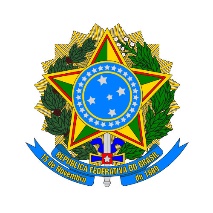 Universidade Federal da ParaíbaCentro de Ciências Agrárias  Campus II   Areia - PBGabinete da DiretoriaFORMULÁRIO DE RESERVA DA COPA DA DIRETORIARESERVAR ATRAVÉS DA SECRETARIA DA DIRETORIAdiretoria@cca.ufpb.brEVENTO:______________________________________________________________DIAS:_________________________________________________________________HORÁRIOS:____________________________________________________________RESPONSÁVEL:________________________________________________________CONTATO DO RESPONSÁVEL: (       )_____________________________________E-MAIL:_______________________________________________________________DISCRIMINAR O MATERIAL E EQUIPAMENTOS PERTENCENTES AO SETOR QUE SERÃO UTILIZADOS: ____________________________________________________________________________________________________________________________________________________________________________________________________________________________________________________________________________________________________________________________________________________________________________________________________________________________________________________________________________________________________________________________________________________________________________________________________________________________________________________________________________________________________________________________